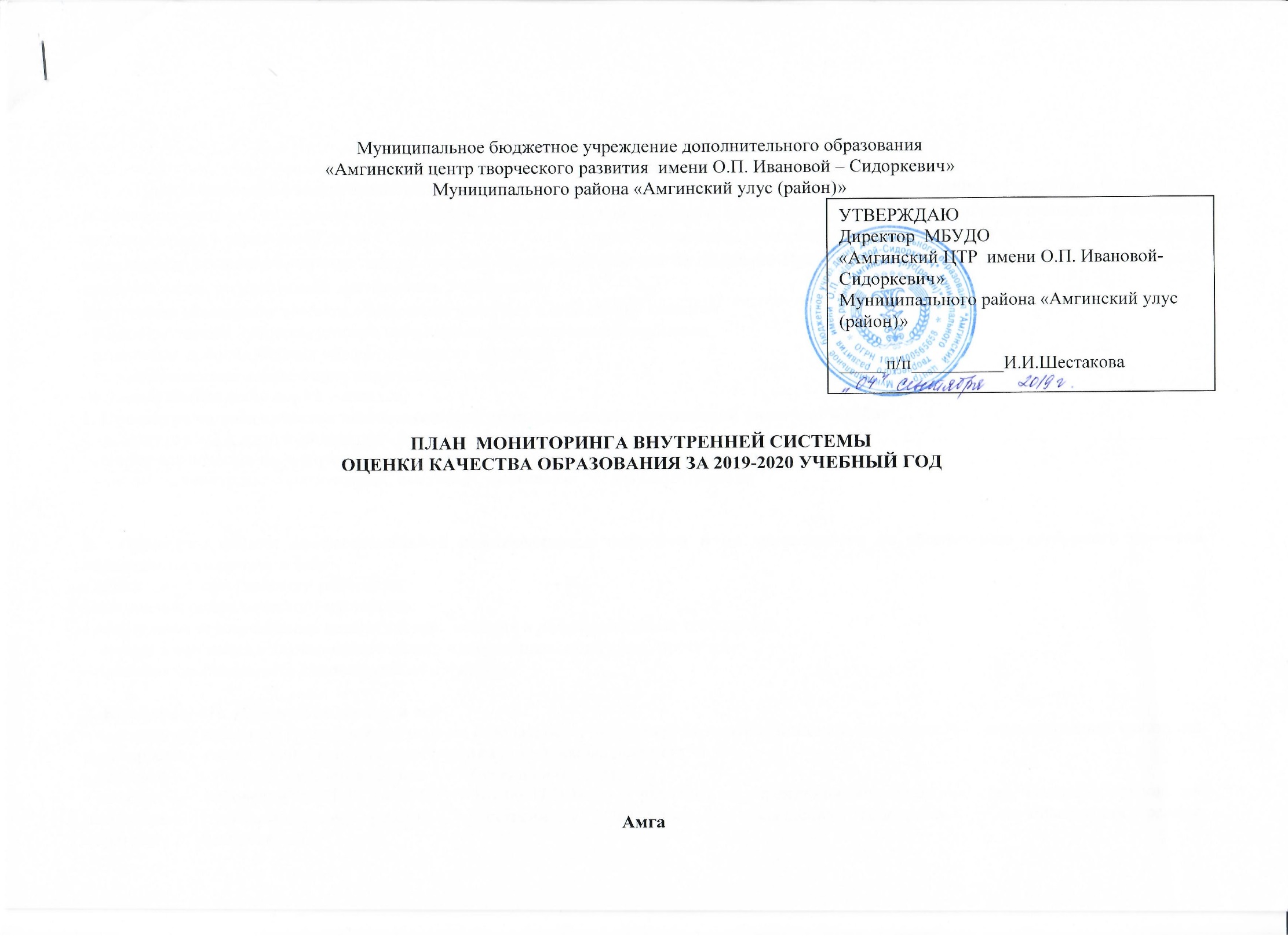 ПЛАН  МОНИТОРИНГА ВНУТРЕННЕЙ СИСТЕМЫОЦЕНКИ КАЧЕСТВА ОБРАЗОВАНИЯ ЗА 2019-2020 УЧЕБНЫЙ ГОДПлан разработано в соответствии с Федеральным законом от 29 декабря 2012г. № 273-Ф3 «Об образовании в Российской Федерации», «Санитарно-эпидемиологическими требованиями к устройству, содержанию и организации режима работы образовательных организаций дополнительного образования детей» СанПиН 2.4.4.3172-14, Устава Учреждения, образовательной программой Учреждения, Положении о мониторинге внутренней системы оценки качества образования (Принят на педсовете Протокол № 1 от  04.09.19 )  и других нормативно-правовых актов, регулирующих деятельность Учреждения. Внутренний мониторинг качества образования включает в себя оценку качества:- образовательного процесса, условий организации образовательного процесса;- реализация дополнительных общеразвивающих программ;- профессиональной компетенции педагогических кадров;-индивидуальных достижений учащихся;1. Процедура оценки качества индивидуальных образовательных достижений включает в себя:- промежуточный и итоговый контроль освоения образовательных программ(мониторинг педагога по выявлению уровня результативности освоения образовательных программ);- участие на конкурсах, соревнованиях, выставках, фестивалях, их результативность;2.  Процедура оценки профессиональной компетентности педагогов и их деятельности по обеспечению требуемого качества образования включает в себя:- аттестация педагогического работника;- повышение педагогического мастерства;- использование современных педагогических методик и информационных технологий;- личные достижения в научно-практических конференциях, конкурсах, проектах.- практическая значимость инновационных процессов.3. Комфортность обучения включает в себя:- исполнение требований безопасности (техники безопасности, охраны труда, противопожарной безопасности, производственной санитарии, антитеррористической защищенности) требованиям нормативных документов;- оснащенность учебных кабинетов средствами обучения и мебелью;- выполнение требований СанПиН 2.4.4.3172-14 (от 04.07.2014 г.) (к размещению учреждения, земельному участку, зданию, оборудованию помещений, воздушнотепловому режиму, искусственному и естественному освещению, водоснабжению и канализации, режиму образовательного процесса).4. Процедура оценки доступности образования включает в себя:- оценки сохранности контингента учащихся;- анкетирование учащихся, родителей и общественности.5. Процедура организации и проведения внутреннего контроляОснованием  для проведения внутреннего контроля ОДО выступают:  а) плановый контроль;  б) проверка состояния дел для подготовки управленческих решений; в) обращение физических и юридических лиц по поводу нарушений в области образования;г) заявление руководящего или педагогического работника на аттестацию.Внутренний контроль  ОДО проводится в виде плановых или внеплановых (оперативных) проверок, мониторинга.Плановый контроль проводится в соответствии с утвержденным в начале учебного года планом внутреннего контроля ОДО  Информация о проведении плановых проверок доводится до членов педагогического коллектива перед началом учебного года.При планировании внутреннего контроля ОДО следует предусмотреть  обязательное посещение занятий и мероприятий руководящими и педагогическими кадрами организации дополнительного образования:Оперативный контроль осуществляется по  письменному распоряжению руководителя в целях установления фактов и проверки сведений о нарушениях  содержания и методики образовательного процесса. Оперативный контроль также служит цели урегулирования конфликтных ситуаций в отношениях между участниками образовательного процесса.Внутренний контроль в виде мониторинга предусматривает сбор, системный учет, обработку и анализ информации об организации и результатах образовательного процесса для эффективного решения задач управления качеством образования в организациях дополнительного образования                 (сохранность и стабильность контингента обучающихся, уровень усвоения дополнительных образовательных программ, результативность  учебно-воспитательного процесса и др.). Мониторинг проводится по результатам работы за определенный период учебно-воспитательного процесса. Порядок и правила организации и проведения внутреннего контроля  ОДО:а) издание приказа о сроках, теме предстоящей проверки с указанием цели, составе комиссии, сроках предоставления итоговых материалов, приложения в виде плана-задания;б) план-задание определяет вопросы конкретной проверки (объекты контроля) и исполнителя из состава комиссии, осуществляющего проверку;  в)  председатель комиссии проводит с членами комиссии инструктаж по  выбору форм и методов контроля;  г) продолжительность проверок не должна превышать 10-15 дней с посещением не более 5 учебных занятий и других воспитательных мероприятий;  д) при проведении планового контроля не требуется дополнительного предупреждения педагогического работника, если в месячном плане указаны сроки проведения внутреннего контроля;  е) при проведении оперативных проверок педагог предупреждается не менее, чем за день до посещения учебного занятия;  ж) в экстренных случаях посещение учебных занятий может проводиться без предварительного предупреждения;  з) констатация фактического состояния дел проводится по факту проведения проверки;  и) комиссия обязана объективно оценивать  состояния дел по объекту проверки;  к) по результатам проверки оформляется  справка с выводами, замечаниями, выявленными недостатками, рекомендациями или предложениями по совершенствованию образовательного процесса в организации дополнительного образования или устранению недостатков;При оценке деятельности педагога дополнительного образования (руководителя кружка) в рамках внутреннего контроля ОДО учитывается:а) уровень выполнения дополнительных образовательных программ (теоретическая часть, практическая часть, репертуарный или выставочный планы, соревнования, экскурсии и др.);б) уровень усвоения дополнительной образовательной программы (знания, умения, навыки и развитие обучающихся);в) сохранность  контингента обучающихся;г) стабильность творческого объединения (кружка, группы, штаба, студии, ансамбля, театра и др.);д) степень самостоятельности обучающихся;е) совместная деятельность педагога и ребёнка;ж) наличие положительного эмоционального микроклимата;з) подбор содержания учебного материала;и) способность к анализу педагогической ситуации, рефлексии, самостоятельному контролю за результатами педагогической деятельности;к) умение обобщать свой педагогический опыт;л) способность к самообразованию.Проверяемый педагогический работник имеет право:  а) знать сроки контроля и критерии оценки его деятельности;  б) знать цель, содержание, виды, формы и методы контроля;  в) своевременно знакомится с выводами и рекомендациями администрации организации дополнительного образования.При осуществлении  внутреннего контроля ОДО эксперты имеют право: а) знакомиться с документацией в соответствии с должностными обязанностями педагога дополнительного образования (руководителя кружка): 1) образовательная дополнительная программа; 2) перспективно-тематическое планирование;  3) поурочные планы;  4) Журнал учета работы детского объединения; 5) материалы по самообразованию и др.;         б) изучать практическую деятельность педагогических работников организации дополнительного образования через посещение и анализ учебных занятий, культурно-массовых и воспитательных мероприятий;  в) анализировать статистические данные о результатах педагогической деятельности (сохранность контингента обучающихся, стабильность творческого коллектива, результативность учебно-воспитательного процесса);  г) анализировать результаты  учебно-методической, учебно-научной, экспериментальной работы педагога дополнительного образования (руководителя кружка);  д) выявлять результаты участия обучающихся в фестивалях, конкурсах, выставках, соревнованиях, конференциях и т.д.;  е) организовывать социологические, психологические, педагогические исследования: анкетирование, тестирование обучающихся, родителей, преподавателей;ж) делать выводы и давать рекомендации.По итогам посещения учебных занятий и культурно-массовых и воспитательных мероприятий проводится анализ в соответствии с формой, утвержденной методическим советом организации дополнительного образования.ПОДВЕДЕНИЕ ИТОГОВРезультаты проверки оформляются в месячный срок в виде итоговой справки, в которой указывается: а) цель контроля; б) сроки проведения контроля; в) состав экспертной комиссии; г) какая работа проведена в процессе проверки (посещены учебные занятия, проведена диагностика учебных результатов, просмотрена учебная документация, собеседования и т.д.); д) констатация фактов (что выявлено); е) выводы; ж) выявленные недостатки и замечания; з) рекомендации или предложения по устранению выявленных недостатком и замечаний; и) итоговая справка подписывается всеми членами комиссии с указанием даты.Результаты внутреннего контроля отражаются в Журнале учета внутреннего контроля ОДО .Руководитель организации дополнительного образования по результатам внутреннего контроля принимает решения:  а) об издании соответствующего приказа;  б) об обсуждении итоговых материалов контроля коллегиальным органом (педагогический совет, методический совет, совещание при директоре, совещание в структурном подразделении) или персонально;  в) о проведении повторного контроля с привлечением определенных экспертов;  г) о привлечении к дисциплинарной ответственности работников;  д) о поощрении работников;  е) иные решения в пределах своей компетенции.В качестве отчетных документов внутреннего контроля выступают: а) приказ организации дополнительного образования кружковой направленности о проведении контроля;б ) итоговая справка по результатам  проверки;в)  приказ организации дополнительного образования об итогах проверки.г)  Журнал учета внутреннего контроля ОДО.План внутреннего контроля на 2019-2020 учебный годДолжностьЧисло посещений в месяцЧисло посещений в месяцДолжностьУчебных занятийкультурно-массовых (воспитательных) мероприятийДиректор21Заместитель директора по учебно-воспитательной (учебно-методической)  работе32Методисты направлений42Руководитель методического объединения21Педагог дополнительного образования (руководитель кружка), педагог организатор -  в рамках взаимоконтроля21CрокОбъектПредметСодержаниеРезультатСентябрьДокументацияЛичные дела учащихсяСоответствие личных дел учащихся по качественному спискуСправкаОктябрь, февральУчебная деятельностьучащихсяУровень обученности по общеобразовательным программамПромежуточный контроль освоения образовательных программ.(мониторинг педагога по выявлению уровня результативности освоения образовательных программ); Справка, метод советДекабрь Результативность программУчастие и достижения учащихся  по программ (конкурсы, соревнования, выставки, фестивалях );Показатели результативности по образовательных программ;Справка, мониторинг достиженийОктябрь, март, апрель Взаимодействие педагогов и учащихся Результативность и эффективность организации занятийАнализ результативности и эффективности организации занятий;Наблюдение, анализ результатовНоябрь
Взаимодействие педагогов и учащихся Здоровьесберегающая  составляющая организации образовательного процессаПроверка осуществления педагогами индивидуального подхода к организации образовательного процессаПосещение занятий, собеседованиеНоябрь,Январь,февральВедение документацииЖурналы детских объединенийСоответствие требованиям к оформлению и заполнению журналов, учебным программамПроверка, справкаНоябрь МартВедение документацииДокументация индивидуального обученияСоответствие по учебным программамсправкаАпрель, май Учебная деятельностьучащихсяУровень обученности по общеобразовательным программамИтоговый контроль освоения образовательных программ.(мониторинг педагога по выявлению уровня результативности освоения образовательных программ);Справка, метод советМайВедение документацииЖурналы, личные дела учащихсяВыполнение учебных программ, итоговая проверка документаций ПДОСправкаЕжемесячноУчет посещаемостив кружкахЖурнал, посещение на занятияхОхват учащихся кружкамСправкаВ четверти 1 разОхват детей группы рискаДокументация ПДО СобеседованиеСправкаВ четверти 1 разОрганизация учебно-воспитательного процессаПлан воспитательной работыПосещение воспитательным мероприятиям по графикуСправка 